Projet 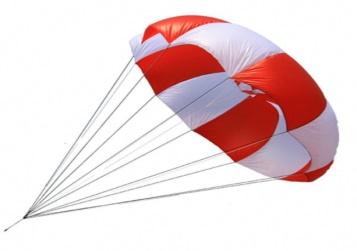 Le parachute                                    CYCLE 2    	CP/CE1/CE2Objectif : Fabriquer un parachuteJour 1 : Défi  Ralentir la chute d’un Playmobil ou autre petit objetQue se passe-t-il si tu lâches un petit objet que tu tiens dans ta main ?Imagine une solution pour qu’il tombe plus lentement à partir du matériel dont tu disposes à la maison (ficelle, sac plastique, sac poubelle, sac de congélation, papier, scotch…) puis dessine ton idée. Demande à un adulte de légender ton dessin.Fabrique ce que tu as imaginé.Teste-le en montant sur une chaise et en laissant tomber l’objet.Recommence en lâchant en même temps un même objet de la même hauteur. Lequel des deux tombe le plus lentement ? As-tu réussi le défi ?Jour 2 : Amélioration de mon parachuteObserve de véritables parachutes et le dessin légendé pour améliorer ton idée de départ. 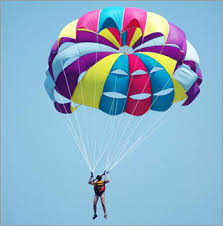 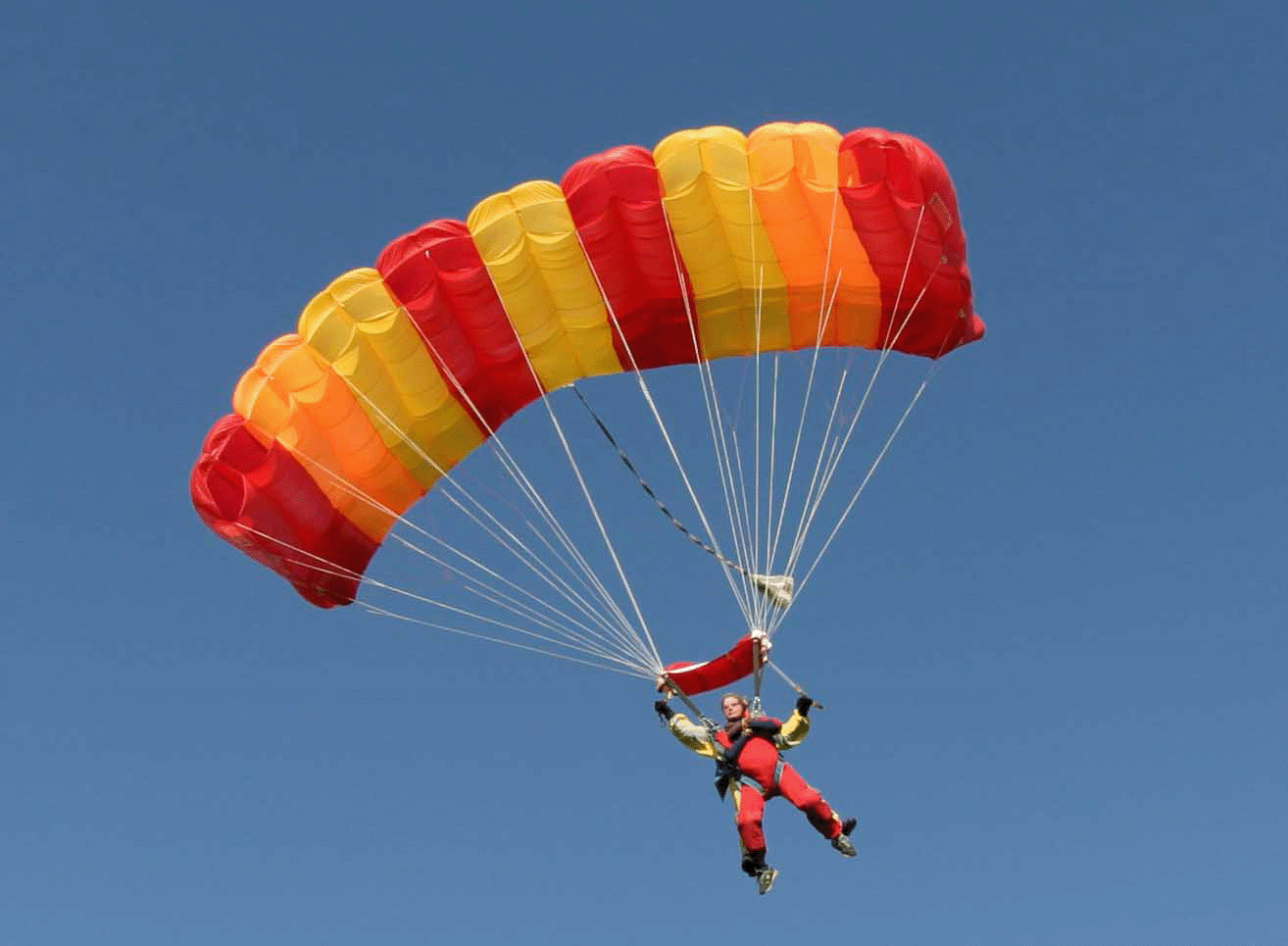 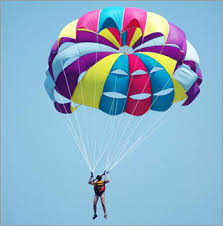 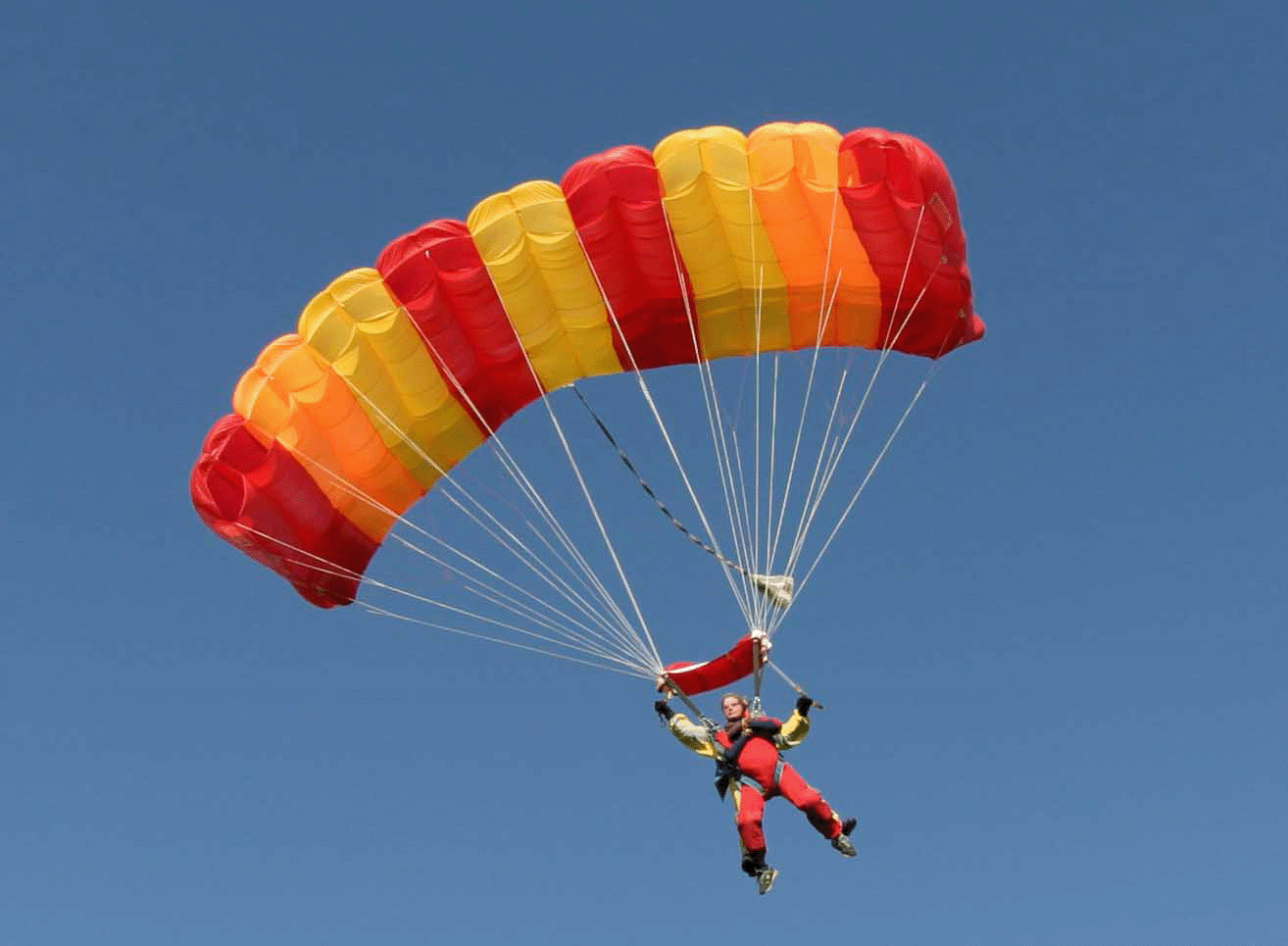 LE   PARACHUTE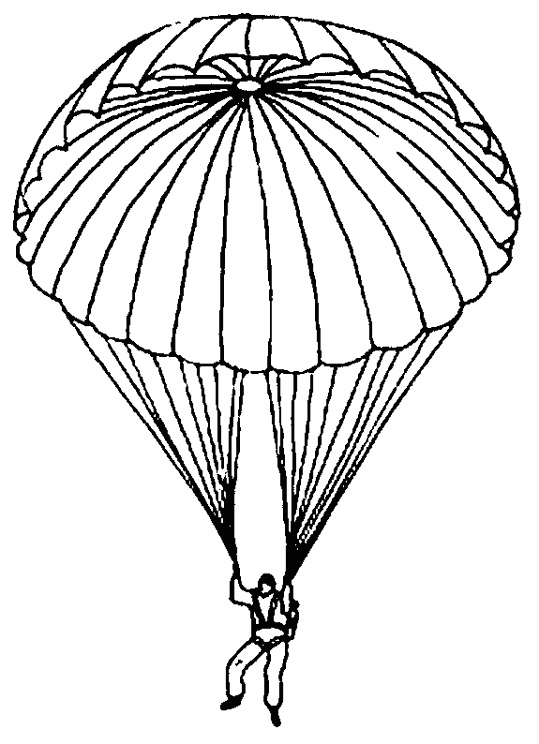 Dessine le plus précisément possible un des deux parachutes des photos ci-dessus et essaie de légender tout seul ton dessin. Qu’est-ce qui est différent par rapport à ce que tu avais fabriqué ? Apporte les améliorations nécessaires à ton parachute afin que ton objet tombe encore plus lentement. Jour 3 et 4 : Fabrique un parachute efficaceRegarde cette petite vidéo : 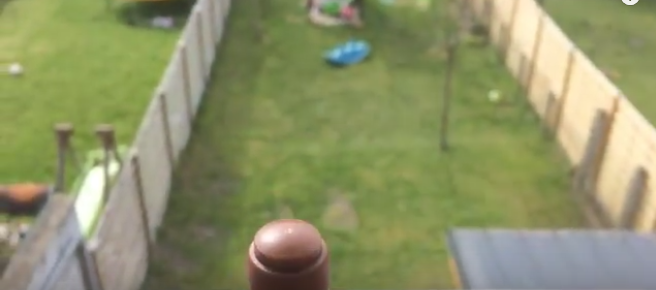 https://www.youtube.com/watch?v=eHBuAVUY1Os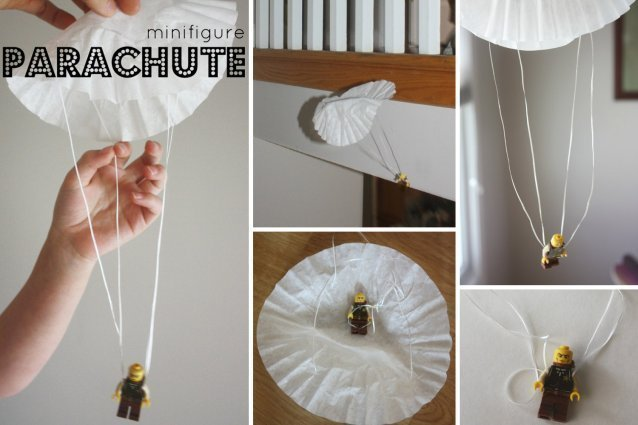 Fabrique un parachute efficace en suivant les consignes de la vidéo.Qu’as-tu retenu ?Complète cette phrase avec les mots suivants : air, voile, ralentir.Un parachute permet de …………………. la chute d’un objet grâce à sa ……………………. qui se gonfle grâce à l’.................................. .Sources : Fondation La Main à la pâtehttp://www.pedago66.fr/lamap66/web/continuite-pedagogique/semaine-1-le-parachute/cycle-3.html